MINISTÉRIO DA EDUCAÇÃO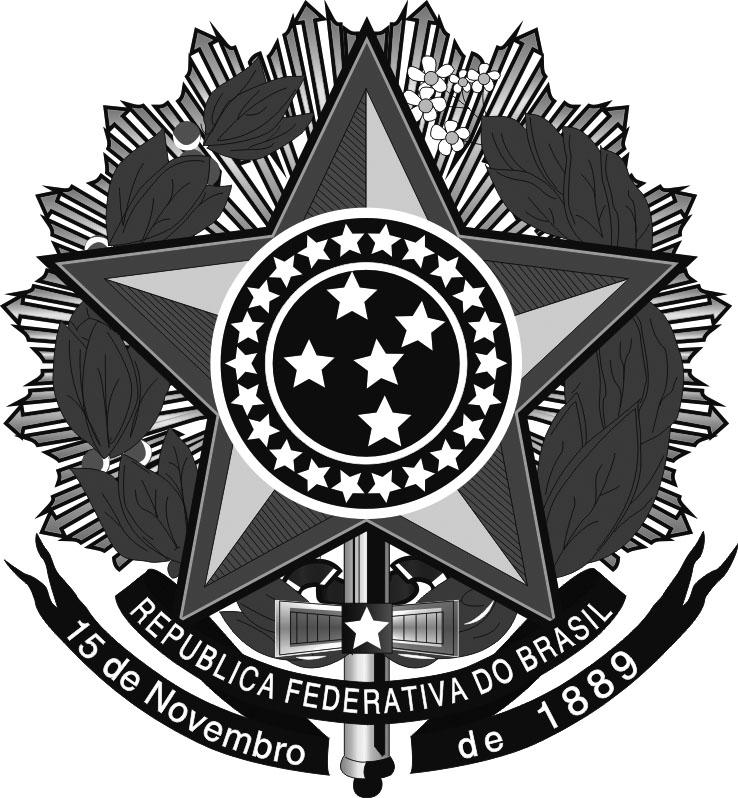 Secretaria de Educação Profissional e TecnológicaInstituto Federal de Educação, Ciência e Tecnologia do Rio Grande do SulDOCUMENTO DE FORMALIZAÇÃO DA DEMANDA DE SERVIÇO IN SEGES/ME  40/2020DADOS DA ÁREA REQUISITANTE:CAMPUS/REITORIA:Setor Demandante: Nome de Contato:Telefone e e-mail do contato: DEFINIÇÃO DA DEMANDA:Descrição:Quantidade:Número do item cadastrado no PGC:JUSTIFICATIVA DA NECESSIDADE DA CONTRATAÇÃO manifestando também sobre a essencialidade e o interesse público para os fins previstos no art. 3º do Decreto nº 8.540/2015:LOCAL de prestação do serviço ou de entrega do material: PREVISÃO DE DATA em que deve ser iniciada a prestação do serviço ou material entregue: AÇÃO DO PLANO DE AÇÃO OU OBJETIVO ESTRATÉGICO DO PDI com o qual a contratação está alinhada:INDICAÇÃO DOS SERVIDORES DA ÁREA REQUISITANTE PARA A EQUIPE DE PLANEJAMENTO DA CONTRATAÇÃO, contendo nome, SIAPE e e-mail:CIÊNCIA E DE ACORDO:Nome, SIAPE e Portaria de designação da Autoridade Competente da área requisitante(RETIRAR OS ITENS 9 E 10 CASO A DEMANDA JÁ ESTEJA PREVISTA NO PAC/PGC DO ANO VIGENTE)JUSTIFICATIVA DE INCLUSÃO/ALTERAÇÃO TARDIA DE DEMANDA DO PAC - Plano Anual de Contratações do PGC (IN SEGES nº 1/2019), por item: APROVAÇÃO DA INCLUSÃO/ALTERAÇÃO DA DEMANDA DO PAC 20__.Nome e Portaria de designação da Autoridade Competente de aprovação do PAC